 Revised 6/2014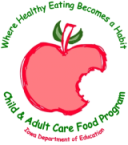 Iowa Child and Adult Care Food ProgramChild Care Enrollment Form*Ethnicity (Select one and enter in the chart above): H=Hispanic or Latino or N=Not Hispanic or Latino            Race (Select one or more and enter in the chart above): W=White, B=Black or African American, I=American Indian or Alaska Native, A=Asian, and P=Pacific IslanderThis information is requested by the Federal Government in order to monitor compliance with civil rights law.  You are not required to furnish this information, but are encouraged to do so.  The law requires that a program recipient may neither discriminate on the basis of this information nor on whether you choose to furnish it.  However, if you choose not to furnish it, under Federal regulations, this program representative is required to note race/ethnicity on the basis of visual observation or surname.Infants only (0 to 12 months): 	 I am not enrolling an infant (skip this section)As a participant in a USDA Child Nutrition Program, our center offers meals to children of all ages. Infant feeding is based on current nutrition guidelines. Infant foods are appropriate for the age and developmental readiness of your infant.  Please select (X ) your choice(s) of the following options that will fulfill your infant’s food needs.  I will provide breast milk for my infant.  Center formula may be used to supplement feedings if necessary:       Yes     No   I will provide infant formula for my infant. Name of formula: 				  I accept the center’s formula for my infant.  Name of formula: 				   I will provide a statement from a medical authority for non-reimbursable formula.  Name of formula: ____________________________________   I accept the center’s solid foods (appropriately textured) to be served to my infant as s/he is ready for them, and after I have discussed it with the caregiver.  I will provide solid foods for my infant*.  The center may supplement with additional solid foods when my infant needs them:    Yes     No*Meals cannot be reimbursed by the CACFP when parents provide solid foods except for medical reasons. DHS licensed centers are required to follow CACFP infant meal pattern requirements regardless of who supplies the food. Your center can provide a copy of the CACFP infant meal pattern and a list of reimbursable foods upon request.Parent Signature________________________________________  Date:___________Parent Signature________________________________________  Date:___________ (Make any needed changes above, sign and date)Parent Signature________________________________________  Date:___________ (Make any needed changes above, sign and date)USDA is an equal opportunity provider and employer.This form is available in Spanish in “Form Download” (on the website where claims are submitted)Times of CareTimes of CareRegular Days of CareRegular Days of CareRegular Days of CareRegular Days of CareRegular Days of CareRegular Days of CareRegular Days of CareRegular Days of CareMeals Served During CareMeals Served During CareMeals Served During CareMeals Served During CareMeals Served During CareMeals Served During CareEthnicity/Race*Ethnicity/Race*Last Name, First NameDate of Birth ArrivalDepartureMTWThFSSBBAMSnLuPMSnDESnEthnicityRace